CONTRATOS PMPB (2011 – 2019) : Comandante Geral Euller de Assis ChavesCOTURNOSFORAM PAGOS PELA PMPB O VALOR TOTAL DE R$ 4.618.122,65 (Quatro Milhões Seiscentos e Dezoito Mil Cento e Vinte e Dois reais e Sessenta e Cinco Centavos). EQUIVALENTE A 36.370MIL PARES DE COTURNO (QUANTIDADE EXISTENTE NOS CONTRATOS)PELO SAGRES A PMPB TINHA (TEM) NA ATIVA E AINDA NA GUARDA MILITAR DA RESERVA (GMR) EM:2011: ATIVA – 9.512     GMR – 00                                 2012: ATIVA- 9.741       GMR- 172   2013: ATIVA -  9.534     GMR - 230                               2014: ATIVA – 9.234      GMR - 495            2015: ATIVA – 9.406     GMR - 850                               2016: ATIVA – 9.020     GMR – 990 2017: ATIVA – 9.073     GMR – 1006                 2018: ATIVA – 8.685     GMR – 1.342           2019: ATIVA – 8.830     GMR – 1.495 PREÇOS CONSTANTES NOS CONTRATOS PARA CADA PAR DE COTURNO2011 -  R$ 95,70  (Quant. 12.000)                2014 – R$ 160,00    (Quant. 8.370) 2016 – R$ 113,90 (Quant. 8.000)                 2018 – R$ 89,00 até R$ 120,00   (Quant. 3.000)  2019  - R$ 157,40 até R$ 175,00  (Quant. 5.000)VARIAÇÕES DOS PREÇOSDe 2011 para 2014 variação de + 67,18%               De 2014 para 2016 variação de – 28,81%De 2016 (R$ 113,90) para 2018 (R$ 89,00) variação de + 21,86%       De 2016 (R$ 113,90) para 2018 (R$ 120,00) variação de + 05,08%De 2018 (R$ 89,00) para 2019 (R$ 157,40) variação de + 76,85De 2018 (R$ 89,00) para 2019 (R$ 175,00) variação de + 96,62%De 2018 (R$ 120,00) para 2019 (R$ 157,40) variação de + 31,16%De 2018 (R$ 120,00) para 2019 (R$ 175,00) variação de +45,83%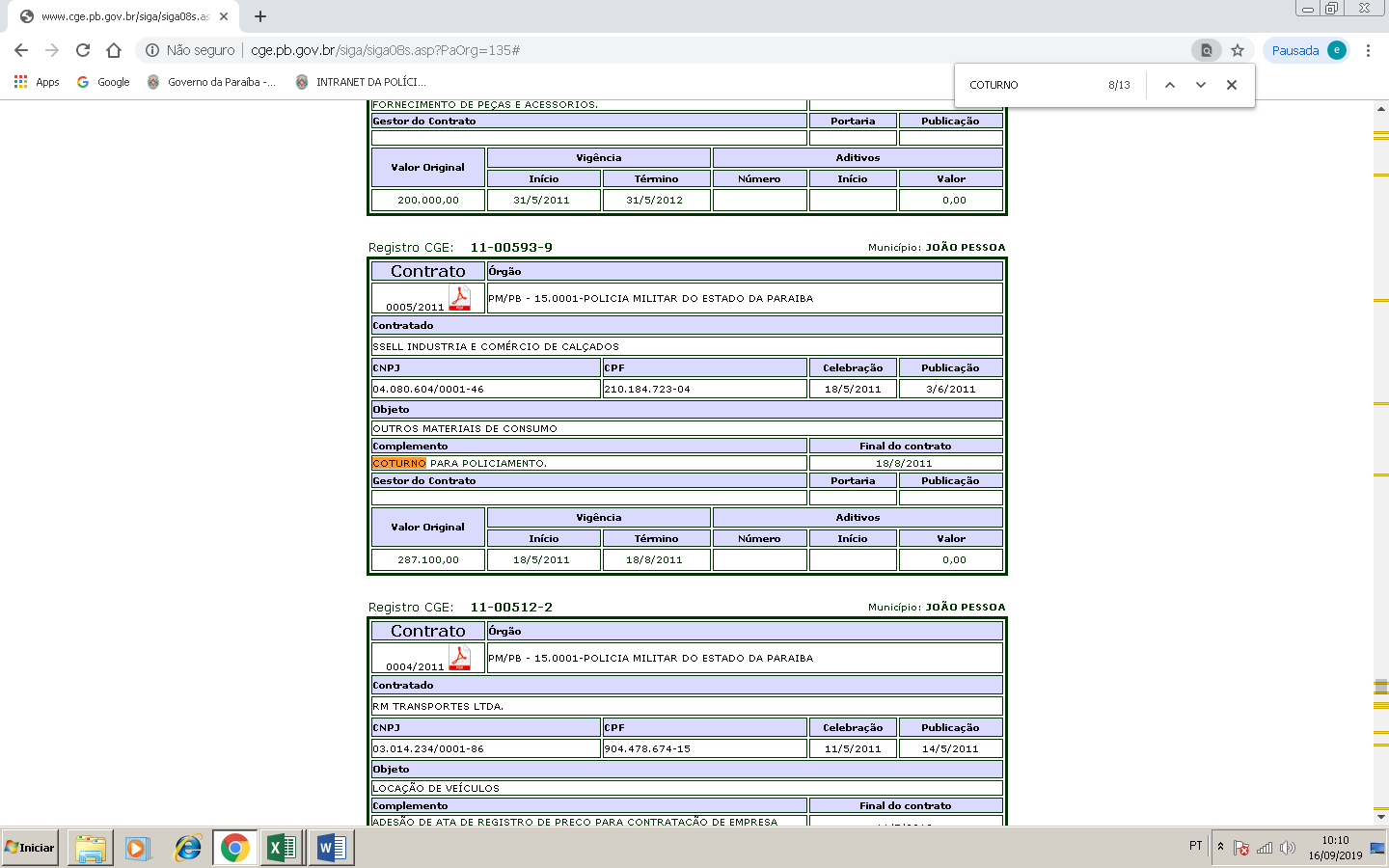 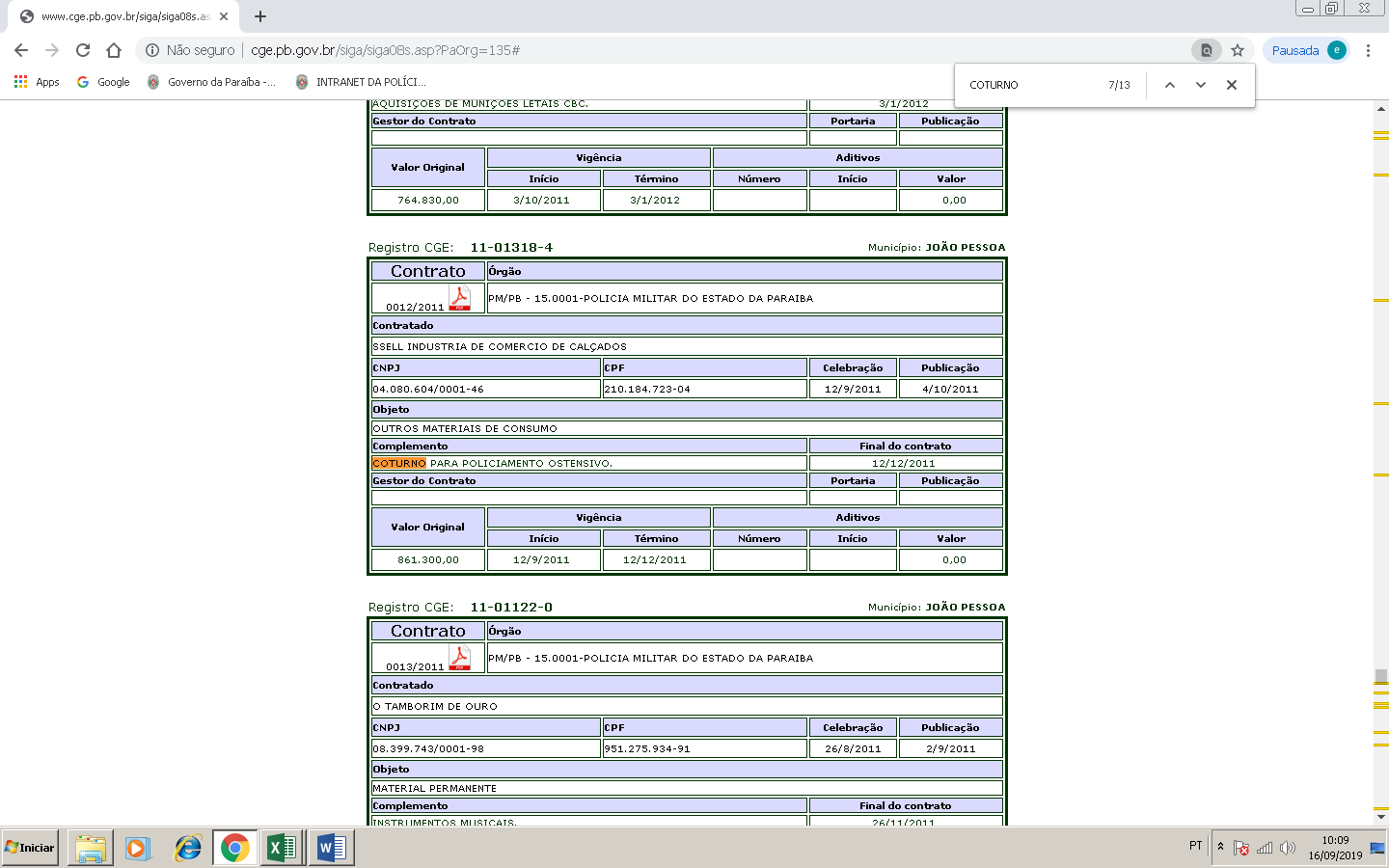 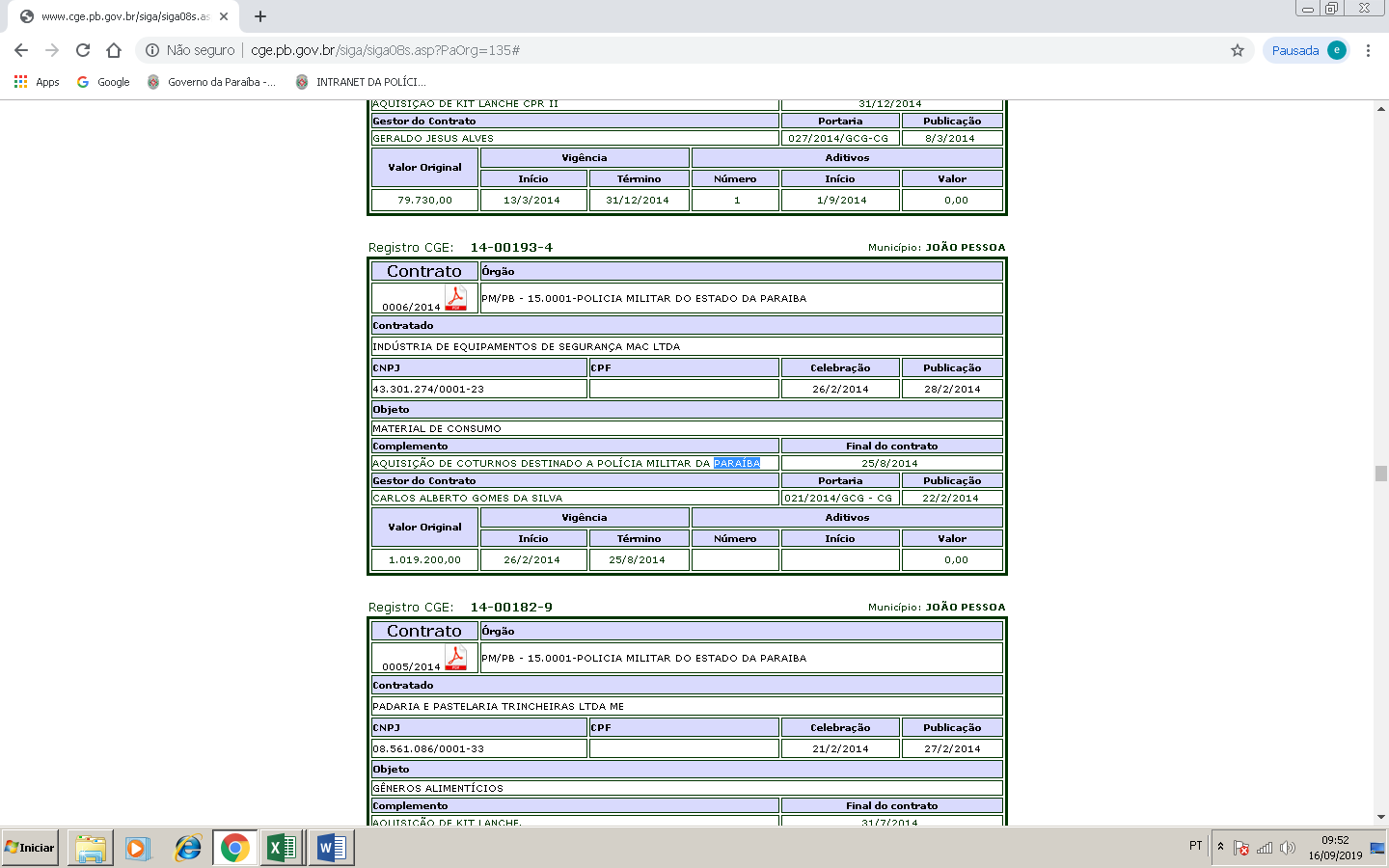 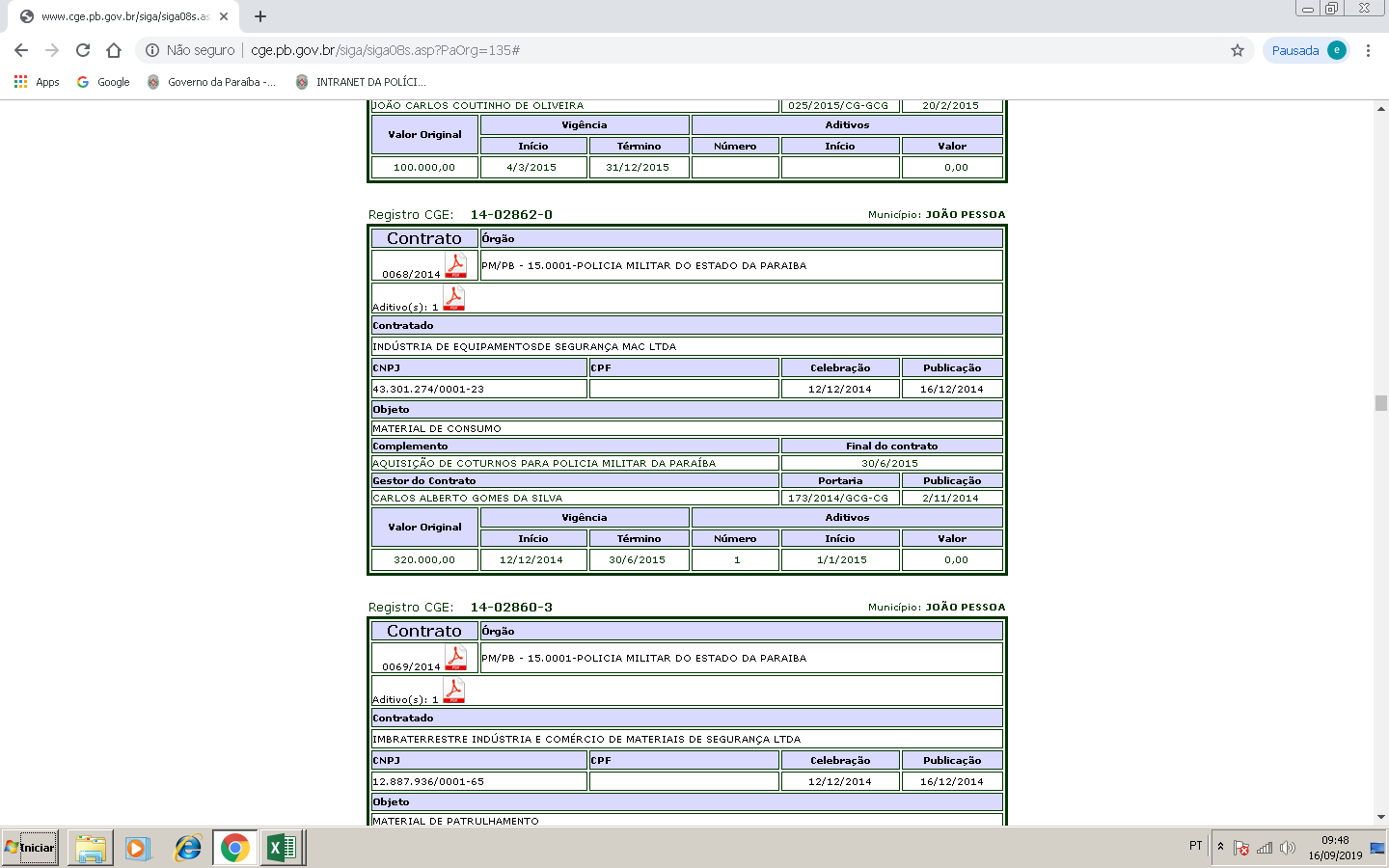 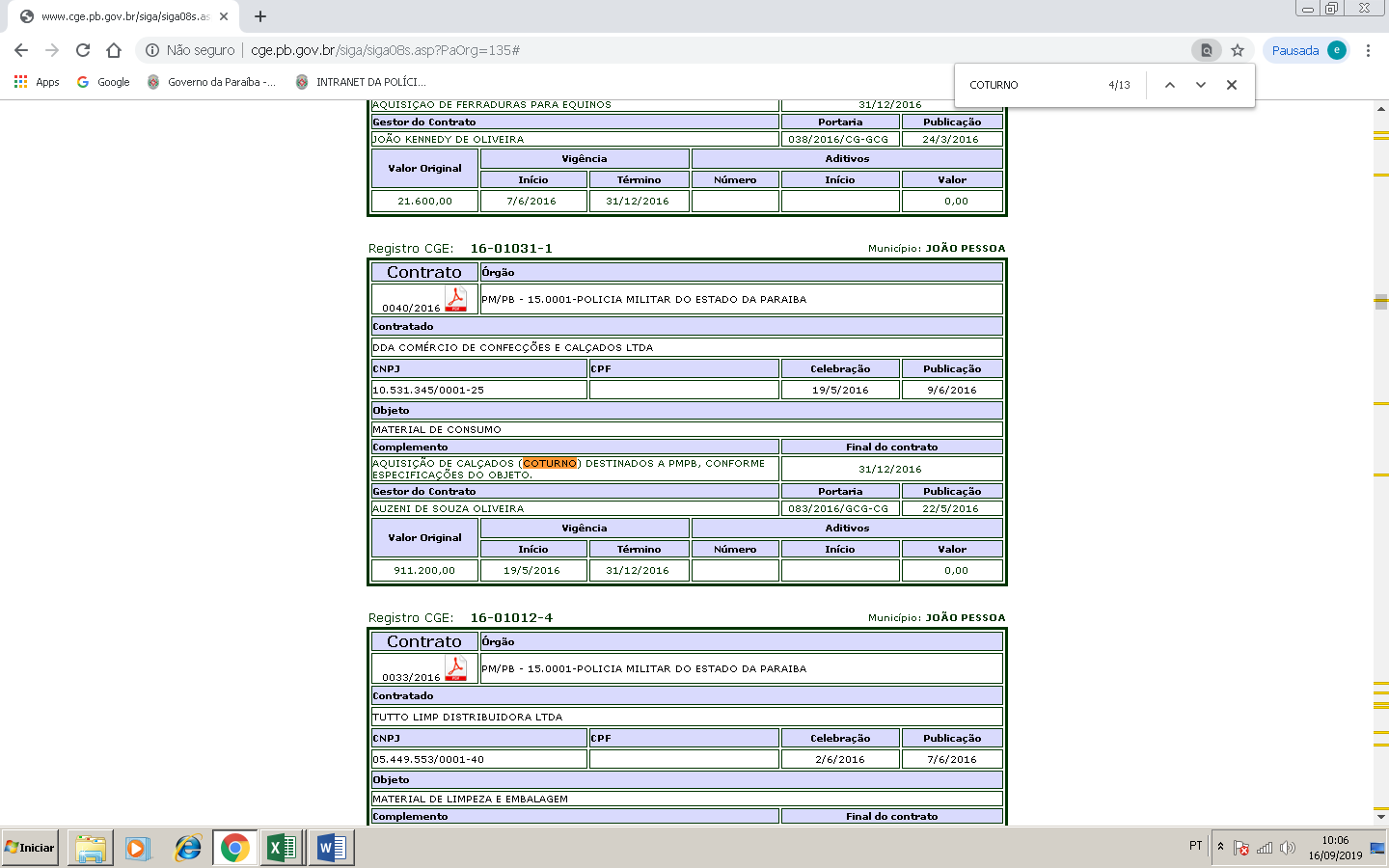 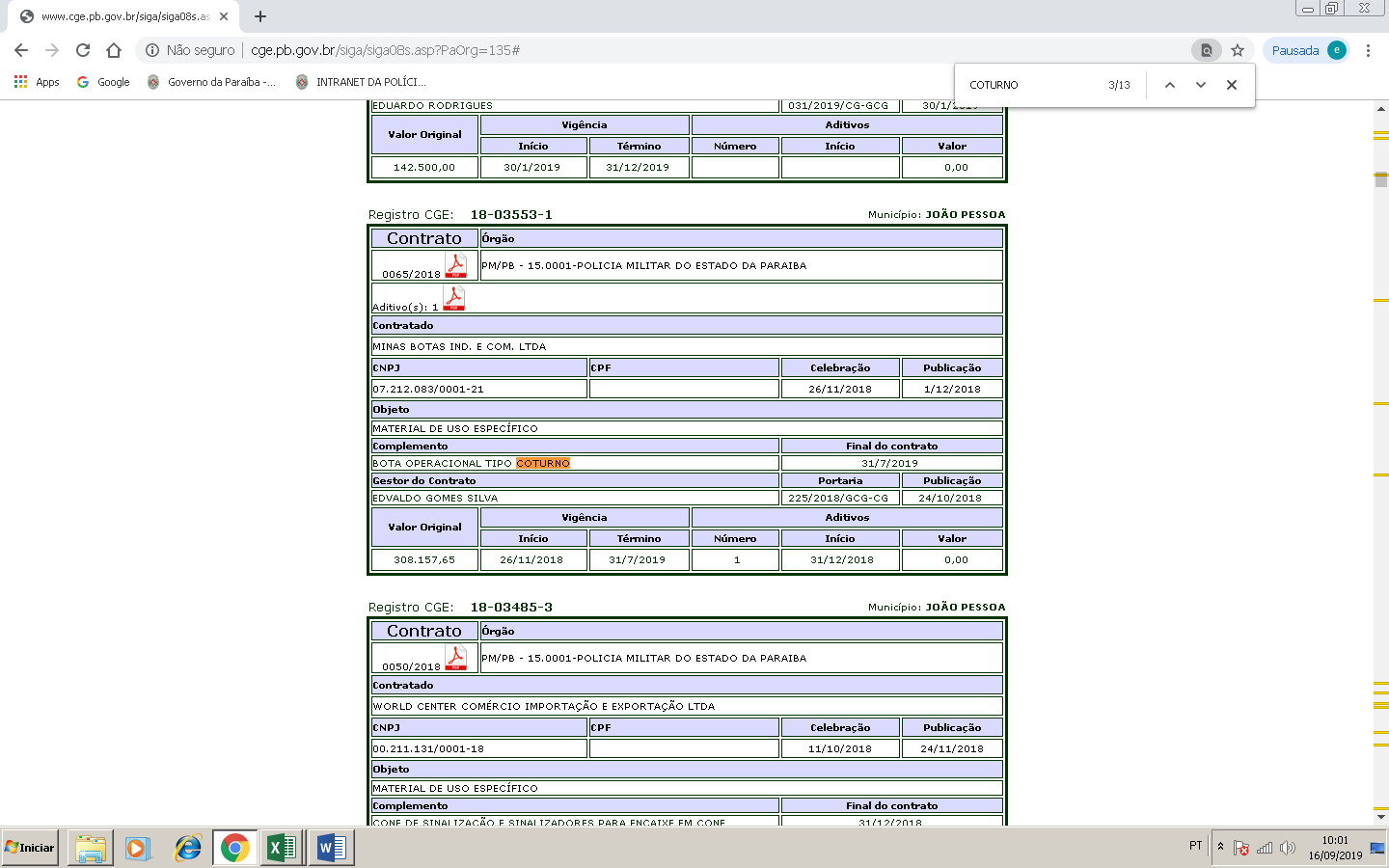 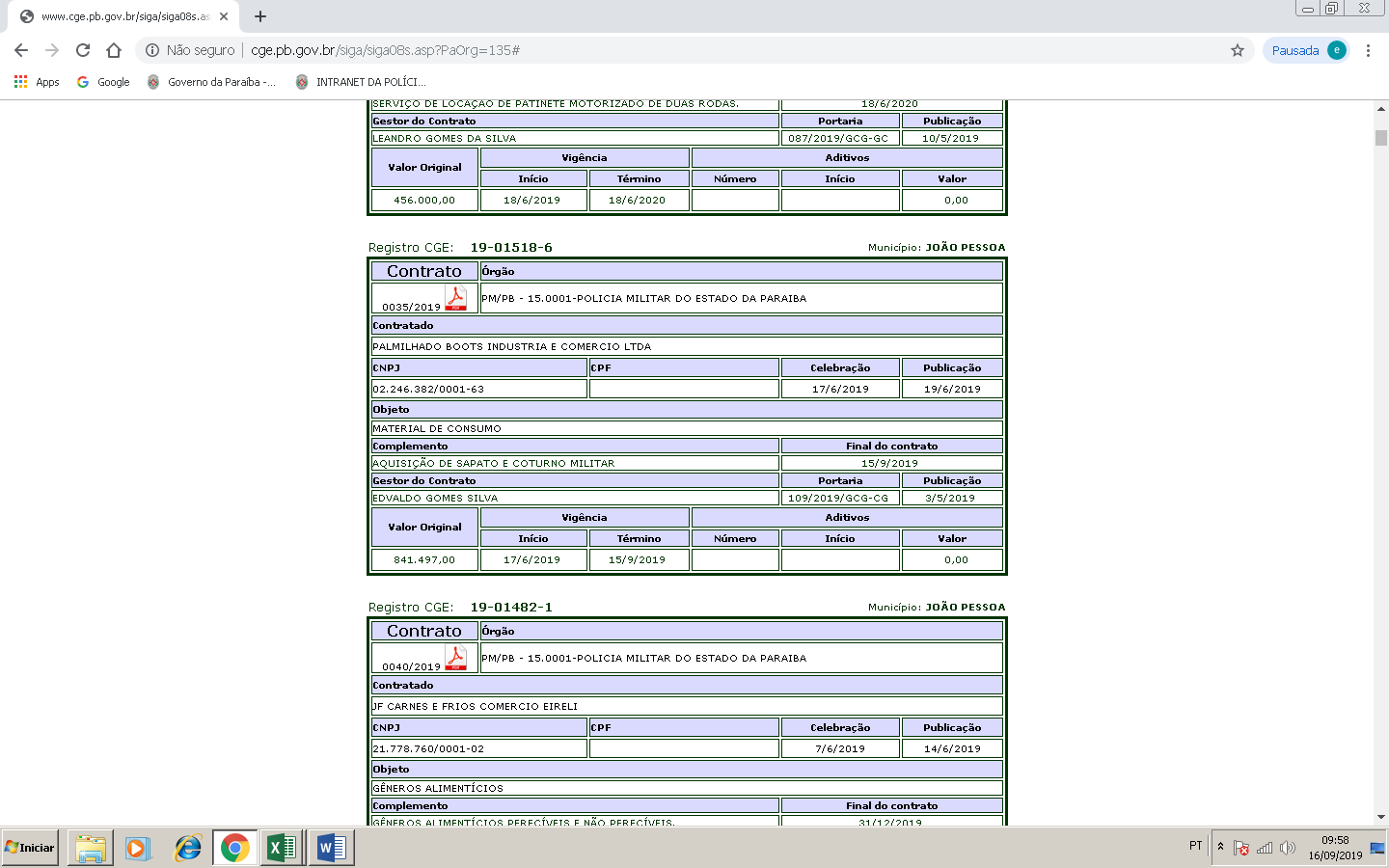 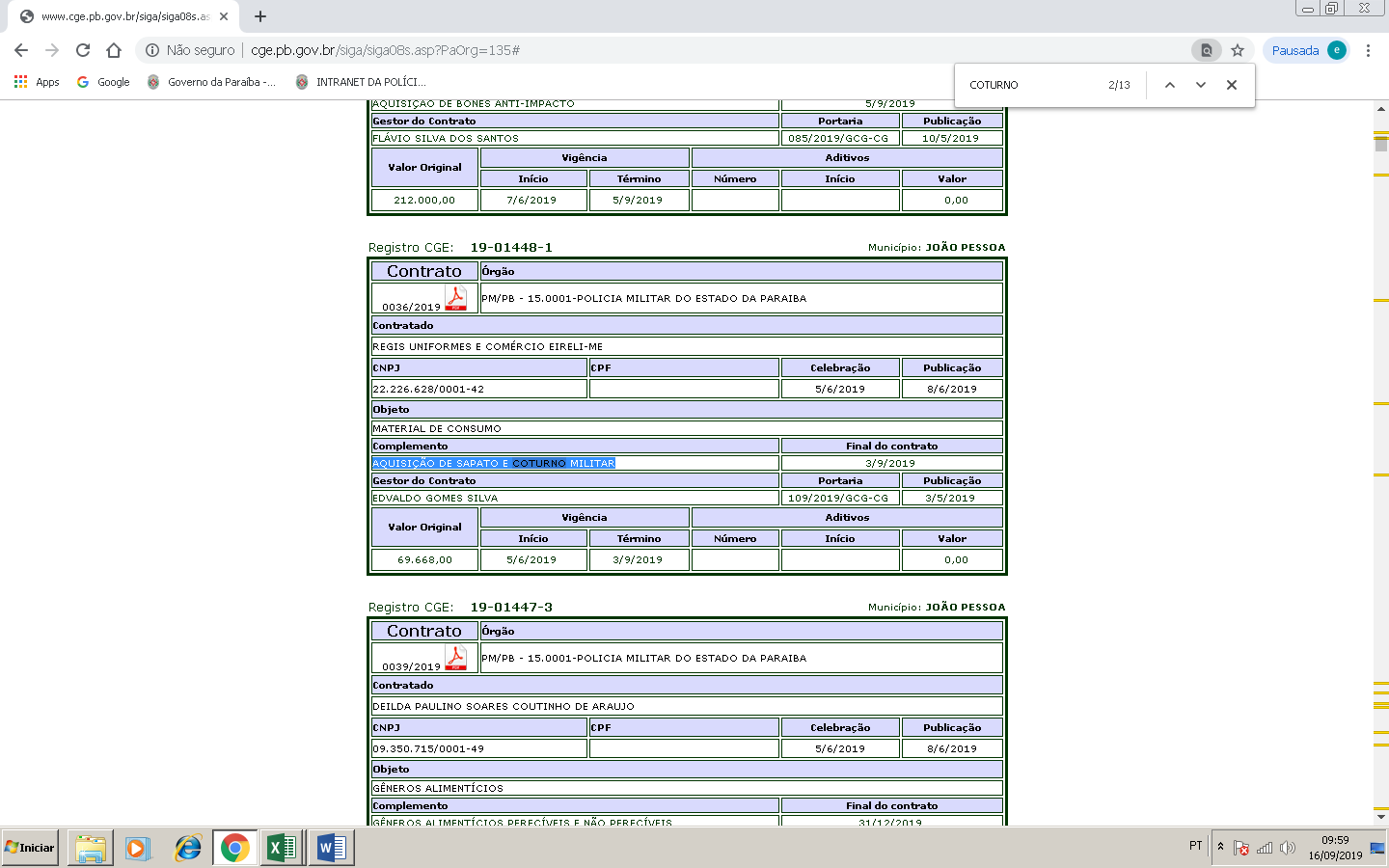 